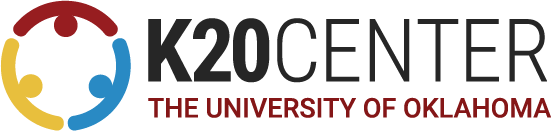 More than Just a Score: Meaningful Test PrepEngage – Always, Sometimes or Never True?Explore – Inside OutExplain – Inside Out Extend – Connection to Authentic PracticesEvaluate – Remix! Always, Sometimes or Never True?